Report marine pests in your aquaculture facility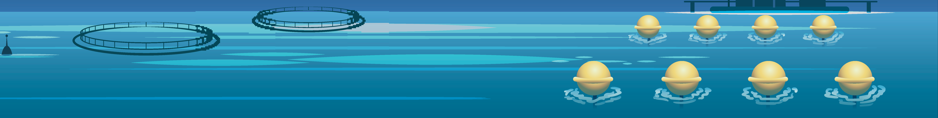 Marine pests can damage infrastructure, kill your stock, and spread disease.There are simple steps you can take to help protect your aquaculture business:Keep your facility cleanCheck submerged structures and equipment for unusual growth or pestsAvoid any action that could spread pests to a new location. 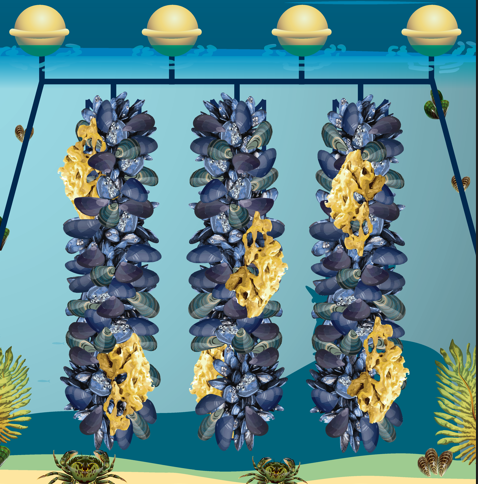 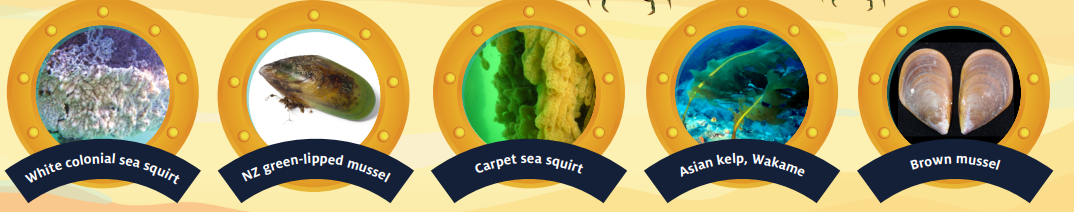 Go to vic.gov.au/marine-pests to learn more.